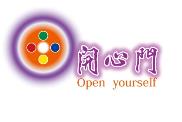 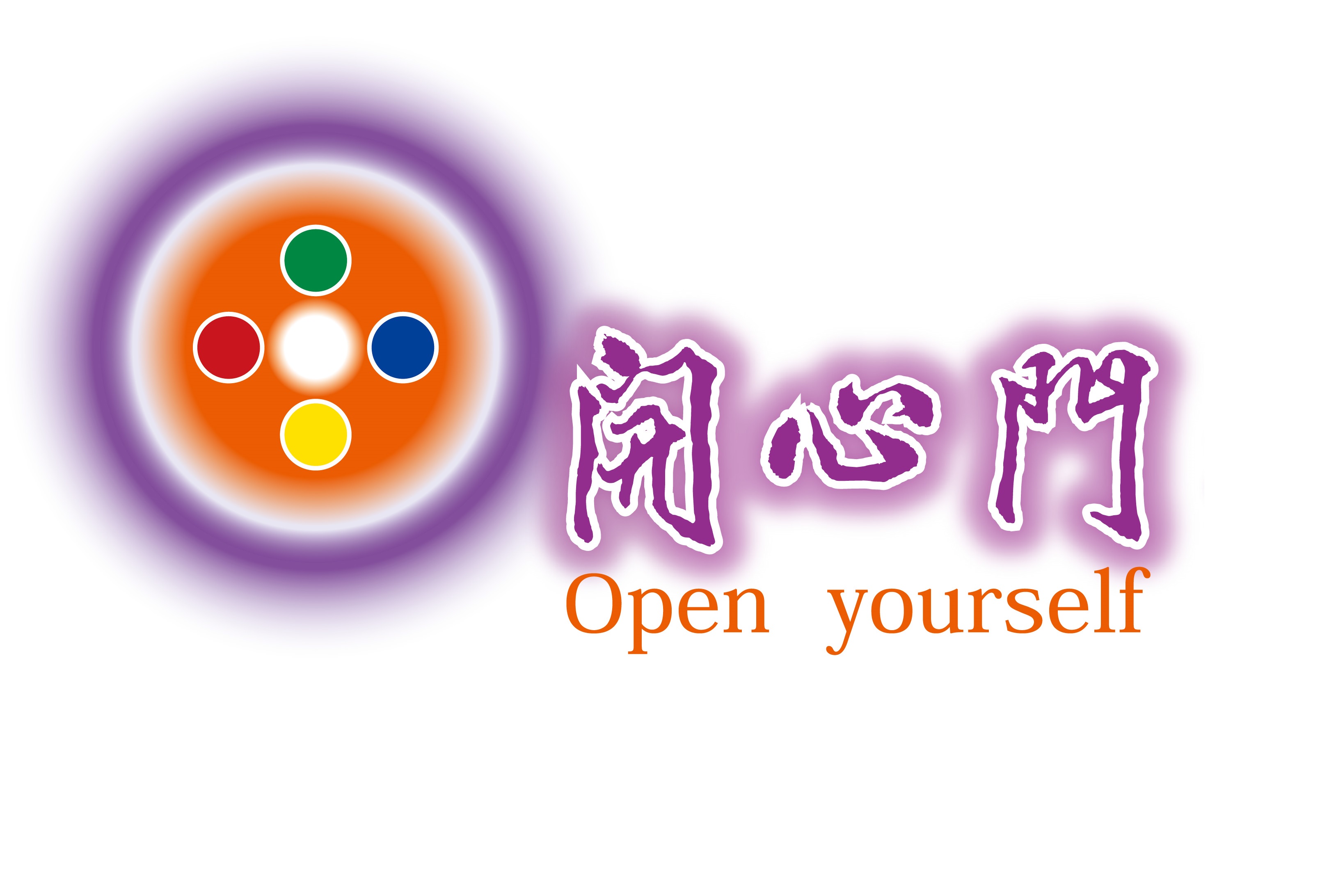 ●課程相關資訊，歡迎來電03-9500192、03-9500737洽詢釋慈愍法師。
報名表內容能量補給小站【一日課程】日期依據報名的學員給予最適當的名稱例如：能量補給-愛的小站、能量補給-心的小站活力如何源源不斷？在愛裡，你懂得詮釋嗎？碰到事情你的詮釋是正向或負向的？透過能量補給小站課程，看到原來一件事怎麼詮釋就怎麼覺受起心動念微細的耗能就在那裏…◎4/9（六）
◎5/75Q禪濃縮進階【三日課程】◎4/22（五）
   ~24（日）◎10/21（五）
    ~23（日）3天針對各Q的重點主題，深入探索、學習、運用在生活中，成就均衡的修練。◎4/22（五）
   ~24（日）◎10/21（五）
    ~23（日）邁向福人居【五日課程】◎3/18（五）
   ~22（二）◎9/16（五）   ~20（二）將老未老，學習如何做有福之人？有福報的人晚年能共住、共修嗎？一起來分享生命的喜悅與智慧。師父將為福人居開啟開心不二門未來將邀請各界賢達人士主講不同的生命課題。◎3/18（五）
   ~22（二）◎9/16（五）   ~20（二）空中補給◎6/19（日）下午   ~21（二）師父一路的心靈陪伴，從知心事、知心識到知心性。歷經30年的生命實驗，自覺覺他，隨機逗教，讓有緣人心領神會，一點即悟。◎6/19（日）下午   ~21（二）報名課程□ 能量補給小站 □ 5Q禪濃縮進階 □ 邁向福人居 □ 空中補給□ 能量補給小站 □ 5Q禪濃縮進階 □ 邁向福人居 □ 空中補給□ 能量補給小站 □ 5Q禪濃縮進階 □ 邁向福人居 □ 空中補給課程日期學員姓名生    日       ／　 ／   連絡電話  (H)   -                        09   -             (H)   -                        09   -             (H)   -                        09   -           通訊地址e-mail備註